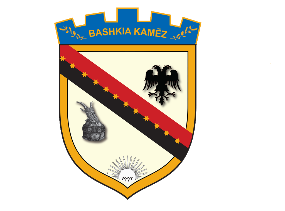 REPUBLIKA E SHQIPËRISËBASHKIA KAMËZNr._____ prot.							                Kamëz, më ___.___.2021NJOFTIM PËR VAZHDIMIN E PROCEDURAVE TË PRANIMITNë mbështetje të Ligjit Nr. 139/2015, “Për veteqeverisjen vendore, Ligjit Nr.152/2013 “Për nëpunësin civil”, i ndryshuar, VKM-së nr. 242, datë 18.03.2015, i ndryshuar “Për plotësimin e vendeve të lira në kategorinë e ulët dhe të mesme drejtuese”, njoftojmë se në përfundim të proçedurës “Ngritjen ne detyre ”, për konkursin “Përgjegjes i Sherbimeve Administrative One Stop Shop”, u paraqit nje kandidat.Kandidati i paraqitur ne kete pozicion dhe qe konsiderohet i  vlefshem per kete procedure ne baze te dokumentacionit te paraqitur eshte :Ermira GoreziKandidati i vlafshem  per kete procedure do te zhvilloje konkurimin prane ambienteve te Bashkise Kamez (Salla e Keshillit Bashkiak) me date 23.02.2021,ora 10-00.Per fushen e njohurive ,aftesite dhe cilesite mbi te cilat do te zhvillohet testimi me shkrim dhe intervista me goje, jane te publikuara ne njoftimin per shpalljen e vendit te lire te punes.Data e daljes se rezultateve te konkurimit do te jete data 24.02.2021.BASHKIA KAMËZ